PERSONAL INFORMATION	Chinara Salahova  Tahir Hadjiyev st, Baku (Azerbaijan), 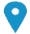    +994513880098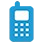   cinaresalahli19@gmail.com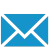 Sex Female | Date of birth 24/12/1997 | Nationality AzerbaijaniWORK EXPERIENCE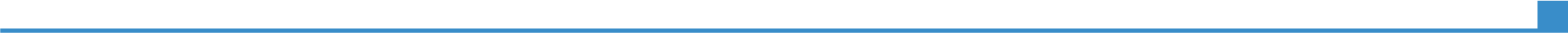            08/2017–11/2017	TranslatorGlobal Translations LLC (Azerbaijan)- Translating documents for different platforms11/2017–12/2017	Freelancer InterpreterYunus Emre Institute Baku - The 2nd International Carpet Symposium, Baku (Azerbaijan)12/2017–Till now	Freelancer TranslatorGlobal Translation LLC, Baku (Azerbaijan)01/05/2018–Present	Translator and InterpreterBona Dea International Hospital, Baku (Azerbaijan)- engaging with the translation and revision of the documents and materials regarding to medical, scientific, technical business etc. fields. -interpreting of the official conversations and medical trainings (english- azerbaijani-turkish)EDUCATION AND TRAINING01/09/2003–31/05/2014School No.74, Baku (Azerbaijan)09/2014–06/2018	Translation and Interpretation (Eng-Az, Az-Eng, Az-Spanish, Spanish-Az)	entrance score - 628Azerbaijan University of Languages, Baku (Azerbaijan)PERSONAL SKILLSMother tongue(s)	AzerbaijaniForeign language(s)English	C1	C1	C2	C2	C1Turkish	C2	C2	C2	C2	C2 Spanish 	B1	B1	B1	A2	B1Communication skills	Self-motivated                                          Strong verbal communication                                                          Risk management processes and analysisSkilled in conflict resolution Risk management processes and analysis Extremely organisedOrganisational / managerial skills	Co-leading of group in different projects.Organizing and tracking tasks for each individuals of groupJob-related skills	- Accurate translation and  interpretationMeeting the deadlineKnowledge of Microsoft programsDigital skills	SELF-ASSESSMENT    Certificates                            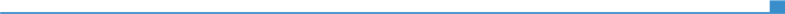 “Winner of English Olympic Championship at Baku”“BALKHOORMA organizer and interpreter in BALAKAN”“Translator for university events”“Active translator student at Linguistics’ club”“Active student at the university”“Organizer of events at SYO“Practitioner and translator at Global translations LLC Company”“Active part of IDEC Education Center and IB club”“Active member of Debates’ club”“Chairwoman of Student trade union”“Interpreter at the Multiculturalism conference”“Winner of Simultaneous Translation at University”Information processingCommunicationContent creationSafetyProblem solvingProficient userProficient userProficient userProficient userProficient user